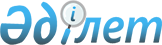 Об утрате силы постановления акимата района от 19 декабря 2014 года № 452 "Об утверждении Правил расчета ставки арендной платы при передаче районного коммунального имущества в имущественный наем (аренду)"Постановление акимата Казталовского района Западно-Казахстанской области от 21 января 2016 года № 30      Примечание РЦПИ.

      В тексте документа сохранена пунктуация и орфография оригинала.

      Руководствуясь Законами Республики Казахстан "О местном государственном управлении и самоуправлении в Республике Казахстан" и "О нормативных правовых актах" акимат района ПОСТАНОВЯЕТ:

      1. Постановление акимата района от 19 декабря 2014 года № 452 "Об утверждении Правил расчета ставки арендной платы при передаче районного коммунального имущества в имущественный наем (аренду)" (Зарегистрировано в Реестре государственной регистрации нормативных правовых актов № 3773, опубликованное 16 февраля 2015 года в газете "Ауыл айнасы") считать утратившим силу.

      2. Поручить главному специалисту-юристу аппарата акима района А.Тасжановой о принятии необходимых мер возникших из настоящего постановления.

      3. Контроль за исполнением настоящего постановления возложить на руководителя аппаратом акима района А.Берденова.


					© 2012. РГП на ПХВ «Институт законодательства и правовой информации Республики Казахстан» Министерства юстиции Республики Казахстан
				
      Исполняющий обязанности
акима района

Н.Кутхожин
